«Балдаурен» бөбекжай- бақшасы» ҚМҚК«Айналайын»  ересектер тобының қысқаша ұйымдастырылған оқу қызметі.Конспект организованной учебной деятельности КГКП «Ясли-сад» Балдаурен» в старшей группе «Айналайын».Тәрбиеші/Воспитатель: Баканина Т.А.Білім беру саласы/Образовательная область: Познание, Здоровье, Социум / Формирование элементарных математических представленийТақырыбы/Тема: Полёт в космос.Мақсаты/Цели: выявить полученные знания, представления, которые дети получили в течении годаМіндеті/Задачи: закрепить с детьми прямой и обратный счёт в пределах 10; знания о геометрических фигурах; упражнять в делении целого на 4 части;-развивать воображение, внимание, умение рассуждать, сравнивать, анализировать и обобщать;-воспитывать культуру речи, умение слушать педагога.Алдын-ала жұмысы/Предварительная работа: подготовила раздаточный материал, презентацию.Құрал-жабдықтар/Оборудование-материалы: проектор, ноутбук, флеш-накопитель, шар, лазер, мягкие модули, пульт, листочки с заданиями, простые карандаши. Сөздік жұмысы/Словарная работа: космосКөптілдік құрамдас бөлігі/Полиязычный компонент: слова приветствия, счёт от 1 до 10.1.Ұйымдастырушы-ізденіс кезеңі/Организационный моментРебята, сегодня мы с вами отправляемся в космос. Там нас ждут большие трудности, но я думаю, что вы с ними справитесь.2.Негізгі бөлім/Основная часть-А на чём мы с вами отправляемся?Перед вами лист бумаги, а на нём цифры. Соединив цифры по порядку, вы узнаете на чём мы с вами полетим.Проверите себя, как вы умеете считать до 10.(Раздаю листки в клетку, где отмечены точки с цифрами, которые необходимо соединить по порядку, чтобы получилась ракета.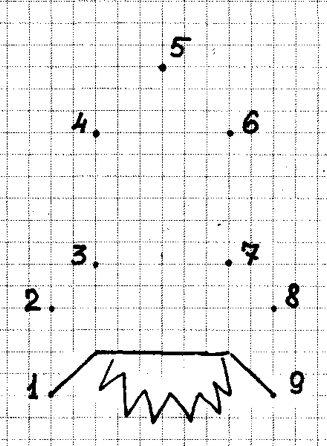 -На чём мы с вами полетим? Что у вас получилось? (Ракета)Приглашаю детей пересесть на ракету, сделанную из мягкого модуля и раздаю пульты.--Хорошо. А теперь сядьте поудобнее, займите свои места. Но, чтобы ракета взлетела, нам надо правильно нажать нужные кнопки на пульте от 1 до 9 на казахском языке.-1,2,3...9! Пуск!!!-Мы полетели!Включается презентация «Звёздное небо» и космическая музыка.-Ребята, какая красота! Посмотрите внимательно, на небе встречаются геометрические фигуры. Давайте внимательно посмотрим и угадаем их.Лазером показываю геометрические фигуры на фоне звёздного неба.Дети называют геометрические фигуры.-Смотрите, на пути планета «Сравни-ка».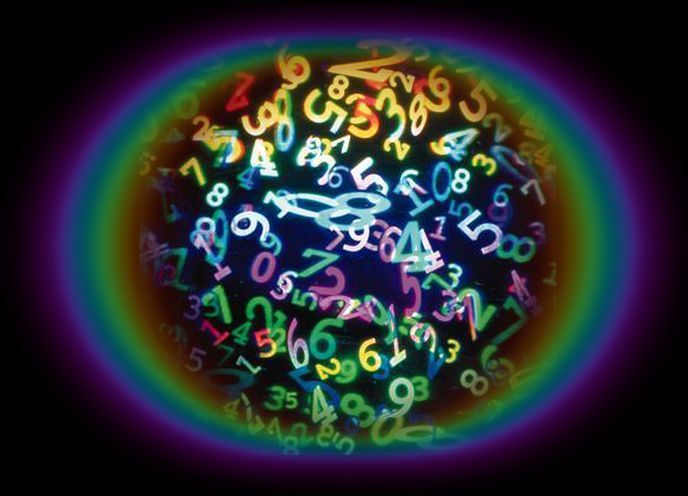 На этой планете мы будем сравнивать цифры. Поставить знаки  больше, меньше или равно.Раздаю листочки.Провожу индивидуальную работу с теми детьми, которые затрудняются выполнить задание.-Молодцы, юные космонавты! Справились с заданием.-Летим дальше? Занимаем свои места и вперёд!После того, как дети сели предлагаю посмотреть в иллюминатор.Гимнастика для глаз «Космическая».-Вот и ещё одна планета на пути «Раздели-ка»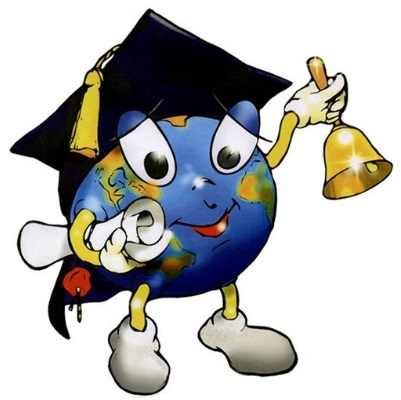 На этой планете нам надо будет разделить целое на части.-Давайте выйдем и немного подкрепимся. Здесь очень много космического печенья. Каждому по 4 штуки.                       1                                 2                                    3                                  4-Ох, как хочется кушать. Но, для начала вспомним одну историю (пальчиковая гимнастика):Шли мы как-то по дороге,Видим ходят чьи-то ноги.Смотрим выше, кто же он?Это серый толстый слон.-Первую печеньку надо съесть самим. Какую часть мы закрасим? (Целую)-Второй печенькой мы поделимся с другом. Какая часть достанется тебе, Рома (Алина, Айтуар и т.д)? (1/2 или половина)-Третью печеньку мы поделим на троих. Какая часть достанется тебе Таня (София, Руслан и т.д)? (1/3)-А четвёртую печеньку мы разделим на четверых. Сколько достанется тебе, Арлан (Ангелина, Полина и т.д)? (1/4)Подкрепились, а теперь пора возвращаться. Нас ждут друзья. Ведь, не все смогли поехать. А давайте позвоним им.Видеозвонок второй подгруппе детей.Друзья нас ждут. Но, чтобы вернуться, надо назвать наш адрес.Республика КазахстанКостанайская областьДенисовский районСело ПерелескиДетский сад «Балдаурен».А теперь начинаем обратный отсчёт: 10,9,8...1.3.Қортынды кезең/РефлексияРебята, откуда мы вернулись?Что мы видели в космосе?Чем занимались?